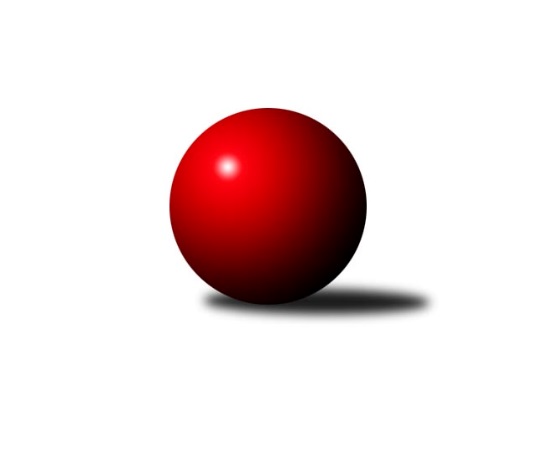 Č.14Ročník 2017/2018	15.5.2024 3.KLM A 2017/2018Statistika 14. kolaTabulka družstev:		družstvo	záp	výh	rem	proh	skore	sety	průměr	body	plné	dorážka	chyby	1.	TJ Lomnice	14	10	0	4	67.0 : 45.0 	(179.0 : 157.0)	3177	20	2162	1015	33	2.	TJ Kovohutě Příbram	14	9	0	5	68.5 : 43.5 	(186.0 : 150.0)	3263	18	2172	1091	26.6	3.	Kuželky Aš	14	8	2	4	65.0 : 47.0 	(184.5 : 151.5)	3216	18	2178	1038	29.2	4.	TJ Dobřany B	14	9	0	5	63.5 : 48.5 	(182.5 : 153.5)	3209	18	2175	1034	34	5.	TJ Teplice Letná	14	8	0	6	57.5 : 54.5 	(170.5 : 165.5)	3178	16	2149	1029	32.5	6.	TJ Blatná	14	6	1	7	55.5 : 56.5 	(157.5 : 178.5)	3185	13	2156	1029	37.1	7.	TJ VTŽ Chomutov	14	6	1	7	54.0 : 58.0 	(175.5 : 160.5)	3227	13	2170	1057	31.5	8.	TJ Elektrárny Kadaň	14	5	2	7	53.0 : 59.0 	(160.5 : 175.5)	3205	12	2149	1055	29	9.	TJ Lokomotiva Ústí n. L.	14	6	0	8	50.5 : 61.5 	(150.0 : 186.0)	3144	12	2128	1016	29.6	10.	KK Konstruktiva Praha	14	4	2	8	46.0 : 66.0 	(152.0 : 184.0)	3137	10	2128	1009	42.1	11.	SKK Podbořany	14	5	0	9	45.0 : 67.0 	(154.0 : 182.0)	3137	10	2143	994	41.4	12.	SK Škoda VS Plzeň	14	4	0	10	46.5 : 65.5 	(164.0 : 172.0)	3190	8	2169	1021	36.3Tabulka doma:		družstvo	záp	výh	rem	proh	skore	sety	průměr	body	maximum	minimum	1.	TJ Lomnice	7	6	0	1	39.0 : 17.0 	(99.0 : 69.0)	3145	12	3252	3028	2.	TJ Lokomotiva Ústí n. L.	7	6	0	1	36.5 : 19.5 	(87.5 : 80.5)	3411	12	3530	3344	3.	Kuželky Aš	7	5	1	1	37.5 : 18.5 	(97.0 : 71.0)	3248	11	3360	3141	4.	TJ Dobřany B	7	5	0	2	34.0 : 22.0 	(93.0 : 75.0)	3411	10	3458	3325	5.	TJ Teplice Letná	7	5	0	2	33.5 : 22.5 	(91.0 : 77.0)	3128	10	3194	3057	6.	TJ Kovohutě Příbram	7	4	0	3	35.0 : 21.0 	(102.0 : 66.0)	3172	8	3326	3078	7.	SK Škoda VS Plzeň	7	4	0	3	31.0 : 25.0 	(90.5 : 77.5)	3228	8	3320	3057	8.	KK Konstruktiva Praha	7	4	0	3	29.0 : 27.0 	(82.0 : 86.0)	3174	8	3253	3083	9.	SKK Podbořany	7	4	0	3	27.0 : 29.0 	(85.0 : 83.0)	3171	8	3225	3115	10.	TJ VTŽ Chomutov	7	3	1	3	29.0 : 27.0 	(86.5 : 81.5)	3133	7	3167	3081	11.	TJ Blatná	7	3	1	3	27.5 : 28.5 	(76.0 : 92.0)	3163	7	3239	3103	12.	TJ Elektrárny Kadaň	7	2	1	4	22.0 : 34.0 	(79.5 : 88.5)	3219	5	3344	3131Tabulka venku:		družstvo	záp	výh	rem	proh	skore	sety	průměr	body	maximum	minimum	1.	TJ Kovohutě Příbram	7	5	0	2	33.5 : 22.5 	(84.0 : 84.0)	3278	10	3433	2969	2.	TJ Dobřany B	7	4	0	3	29.5 : 26.5 	(89.5 : 78.5)	3180	8	3356	2978	3.	TJ Lomnice	7	4	0	3	28.0 : 28.0 	(80.0 : 88.0)	3182	8	3277	3140	4.	TJ Elektrárny Kadaň	7	3	1	3	31.0 : 25.0 	(81.0 : 87.0)	3202	7	3289	3063	5.	Kuželky Aš	7	3	1	3	27.5 : 28.5 	(87.5 : 80.5)	3211	7	3353	3116	6.	TJ Blatná	7	3	0	4	28.0 : 28.0 	(81.5 : 86.5)	3188	6	3342	3013	7.	TJ VTŽ Chomutov	7	3	0	4	25.0 : 31.0 	(89.0 : 79.0)	3239	6	3353	3133	8.	TJ Teplice Letná	7	3	0	4	24.0 : 32.0 	(79.5 : 88.5)	3172	6	3361	3040	9.	SKK Podbořany	7	1	0	6	18.0 : 38.0 	(69.0 : 99.0)	3131	2	3458	2922	10.	KK Konstruktiva Praha	7	0	2	5	17.0 : 39.0 	(70.0 : 98.0)	3132	2	3331	3006	11.	SK Škoda VS Plzeň	7	0	0	7	15.5 : 40.5 	(73.5 : 94.5)	3184	0	3385	3066	12.	TJ Lokomotiva Ústí n. L.	7	0	0	7	14.0 : 42.0 	(62.5 : 105.5)	3106	0	3232	2954Tabulka podzimní části:		družstvo	záp	výh	rem	proh	skore	sety	průměr	body	doma	venku	1.	Kuželky Aš	11	7	2	2	55.5 : 32.5 	(151.5 : 112.5)	3201	16 	4 	1 	1 	3 	1 	1	2.	TJ Dobřany B	11	8	0	3	52.5 : 35.5 	(149.5 : 114.5)	3225	16 	4 	0 	1 	4 	0 	2	3.	TJ Lomnice	11	7	0	4	51.0 : 37.0 	(138.5 : 125.5)	3177	14 	4 	0 	1 	3 	0 	3	4.	TJ Kovohutě Příbram	11	6	0	5	50.5 : 37.5 	(143.0 : 121.0)	3202	12 	3 	0 	3 	3 	0 	2	5.	TJ Elektrárny Kadaň	11	5	2	4	47.0 : 41.0 	(132.5 : 131.5)	3236	12 	2 	1 	3 	3 	1 	1	6.	TJ Teplice Letná	11	6	0	5	44.5 : 43.5 	(131.5 : 132.5)	3203	12 	4 	0 	2 	2 	0 	3	7.	TJ VTŽ Chomutov	11	5	1	5	44.0 : 44.0 	(141.5 : 122.5)	3245	11 	2 	1 	2 	3 	0 	3	8.	TJ Lokomotiva Ústí n. L.	11	5	0	6	40.0 : 48.0 	(113.5 : 150.5)	3157	10 	5 	0 	0 	0 	0 	6	9.	TJ Blatná	11	4	1	6	41.5 : 46.5 	(124.0 : 140.0)	3192	9 	2 	1 	3 	2 	0 	3	10.	SK Škoda VS Plzeň	11	4	0	7	37.5 : 50.5 	(127.5 : 136.5)	3209	8 	4 	0 	2 	0 	0 	5	11.	SKK Podbořany	11	3	0	8	33.0 : 55.0 	(120.0 : 144.0)	3175	6 	2 	0 	3 	1 	0 	5	12.	KK Konstruktiva Praha	11	2	2	7	31.0 : 57.0 	(111.0 : 153.0)	3108	6 	2 	0 	3 	0 	2 	4Tabulka jarní části:		družstvo	záp	výh	rem	proh	skore	sety	průměr	body	doma	venku	1.	TJ Kovohutě Příbram	3	3	0	0	18.0 : 6.0 	(43.0 : 29.0)	3315	6 	1 	0 	0 	2 	0 	0 	2.	TJ Lomnice	3	3	0	0	16.0 : 8.0 	(40.5 : 31.5)	3179	6 	2 	0 	0 	1 	0 	0 	3.	KK Konstruktiva Praha	3	2	0	1	15.0 : 9.0 	(41.0 : 31.0)	3260	4 	2 	0 	0 	0 	0 	1 	4.	TJ Blatná	3	2	0	1	14.0 : 10.0 	(33.5 : 38.5)	3158	4 	1 	0 	0 	1 	0 	1 	5.	TJ Teplice Letná	3	2	0	1	13.0 : 11.0 	(39.0 : 33.0)	3068	4 	1 	0 	0 	1 	0 	1 	6.	SKK Podbořany	3	2	0	1	12.0 : 12.0 	(34.0 : 38.0)	3035	4 	2 	0 	0 	0 	0 	1 	7.	TJ Dobřany B	3	1	0	2	11.0 : 13.0 	(33.0 : 39.0)	3247	2 	1 	0 	1 	0 	0 	1 	8.	TJ Lokomotiva Ústí n. L.	3	1	0	2	10.5 : 13.5 	(36.5 : 35.5)	3242	2 	1 	0 	1 	0 	0 	1 	9.	TJ VTŽ Chomutov	3	1	0	2	10.0 : 14.0 	(34.0 : 38.0)	3121	2 	1 	0 	1 	0 	0 	1 	10.	Kuželky Aš	3	1	0	2	9.5 : 14.5 	(33.0 : 39.0)	3255	2 	1 	0 	0 	0 	0 	2 	11.	SK Škoda VS Plzeň	3	0	0	3	9.0 : 15.0 	(36.5 : 35.5)	3104	0 	0 	0 	1 	0 	0 	2 	12.	TJ Elektrárny Kadaň	3	0	0	3	6.0 : 18.0 	(28.0 : 44.0)	3137	0 	0 	0 	1 	0 	0 	2 Zisk bodů pro družstvo:		jméno hráče	družstvo	body	zápasy	v %	dílčí body	sety	v %	1.	Štěpán Diosegi 	TJ Lomnice 	13	/	14	(93%)	41.5	/	56	(74%)	2.	Martin Vrbata 	Kuželky Aš 	13	/	14	(93%)	37	/	56	(66%)	3.	David Hošek 	TJ Kovohutě Příbram  	11	/	12	(92%)	34	/	48	(71%)	4.	Evžen Cígl 	TJ Blatná 	11	/	13	(85%)	33	/	52	(63%)	5.	Vladimír Šána 	SKK Podbořany  	11	/	14	(79%)	39.5	/	56	(71%)	6.	Stanislav ml. Šmíd ml.	TJ VTŽ Chomutov 	11	/	14	(79%)	39.5	/	56	(71%)	7.	Lukáš Hanzlík 	TJ Teplice Letná 	11	/	14	(79%)	32	/	56	(57%)	8.	Michal Šneberger 	TJ Dobřany B 	10	/	14	(71%)	34	/	56	(61%)	9.	Jan Koubský 	TJ Dobřany B 	9.5	/	14	(68%)	31	/	56	(55%)	10.	Jiří Vokurka 	TJ Blatná 	9.5	/	14	(68%)	30.5	/	56	(54%)	11.	Martin Hurta 	Kuželky Aš 	9	/	13	(69%)	33	/	52	(63%)	12.	Bohumil Maněna 	TJ Lomnice 	9	/	13	(69%)	29.5	/	52	(57%)	13.	Oldřich Hendl  	TJ Kovohutě Příbram  	9	/	14	(64%)	32	/	56	(57%)	14.	Pavel Plachý 	KK Konstruktiva Praha  	9	/	14	(64%)	28	/	56	(50%)	15.	Jaroslav Roj 	TJ Kovohutě Příbram  	8.5	/	10	(85%)	30	/	40	(75%)	16.	Jaroslav ml. Bulant 	Kuželky Aš 	8	/	12	(67%)	31	/	48	(65%)	17.	Jaroslav Bulant 	Kuželky Aš 	8	/	12	(67%)	30.5	/	48	(64%)	18.	Milan Findejs 	SK Škoda VS Plzeň  	8	/	12	(67%)	28.5	/	48	(59%)	19.	Michal Hrdina 	TJ Elektrárny Kadaň 	8	/	13	(62%)	31.5	/	52	(61%)	20.	Miroslav Bubla 	TJ Lomnice 	8	/	13	(62%)	29.5	/	52	(57%)	21.	Karel Bučko 	TJ Elektrárny Kadaň 	8	/	13	(62%)	28.5	/	52	(55%)	22.	Alexandr Trpišovský 	TJ Teplice Letná 	8	/	14	(57%)	31	/	56	(55%)	23.	Tomáš Vrána 	TJ Lokomotiva Ústí n. L. 	8	/	14	(57%)	28	/	56	(50%)	24.	Jan Hybš 	TJ Teplice Letná 	8	/	14	(57%)	26.5	/	56	(47%)	25.	Roman Lipchavský 	TJ Dobřany B 	7	/	11	(64%)	23	/	44	(52%)	26.	Pavel Vymazal 	KK Konstruktiva Praha  	7	/	11	(64%)	21.5	/	44	(49%)	27.	Jiří Vaňata 	TJ Blatná 	7	/	11	(64%)	20	/	44	(45%)	28.	Marcel Lukáš 	TJ Elektrárny Kadaň 	7	/	13	(54%)	27.5	/	52	(53%)	29.	Miroslav Wedlich 	TJ Lokomotiva Ústí n. L. 	7	/	13	(54%)	27	/	52	(52%)	30.	Petr Richtarech 	SKK Podbořany  	7	/	13	(54%)	27	/	52	(52%)	31.	Přemysl Vytiska 	TJ VTŽ Chomutov 	7	/	13	(54%)	26	/	52	(50%)	32.	Jakub Solfronk 	SK Škoda VS Plzeň  	7	/	13	(54%)	25.5	/	52	(49%)	33.	Luboš Havel 	TJ VTŽ Chomutov 	7	/	14	(50%)	30.5	/	56	(54%)	34.	Radek Jalovecký 	TJ Lokomotiva Ústí n. L. 	7	/	14	(50%)	29	/	56	(52%)	35.	Martin Zahálka st.	TJ Lokomotiva Ústí n. L. 	6.5	/	12	(54%)	21.5	/	48	(45%)	36.	Luboš Řezáč 	TJ Kovohutě Příbram  	6	/	9	(67%)	21.5	/	36	(60%)	37.	Petr Svoboda 	SK Škoda VS Plzeň  	6	/	10	(60%)	23	/	40	(58%)	38.	Milan Vrabec 	TJ Dobřany B 	6	/	10	(60%)	21.5	/	40	(54%)	39.	Jaroslav Lefner 	TJ Elektrárny Kadaň 	6	/	10	(60%)	20	/	40	(50%)	40.	Roman Pivoňka 	TJ Dobřany B 	6	/	12	(50%)	27	/	48	(56%)	41.	Tomáš Číž 	TJ Kovohutě Příbram  	6	/	12	(50%)	26.5	/	48	(55%)	42.	David Bouša 	TJ Teplice Letná 	6	/	12	(50%)	26	/	48	(54%)	43.	Jaroslav Wágner 	SKK Podbořany  	6	/	12	(50%)	26	/	48	(54%)	44.	Milan Vicher 	SK Škoda VS Plzeň  	6	/	12	(50%)	22.5	/	48	(47%)	45.	Josef Hůda 	TJ Kovohutě Příbram  	6	/	13	(46%)	25.5	/	52	(49%)	46.	Jan Hák 	TJ Elektrárny Kadaň 	6	/	13	(46%)	21	/	52	(40%)	47.	Pavel Stupka 	SKK Podbořany  	6	/	14	(43%)	27.5	/	56	(49%)	48.	Jiří Guba 	TJ Lomnice 	6	/	14	(43%)	24	/	56	(43%)	49.	Ota Maršát st.	Kuželky Aš 	5	/	10	(50%)	24.5	/	40	(61%)	50.	Dominik Novotný 	TJ Dobřany B 	5	/	11	(45%)	24	/	44	(55%)	51.	Josef Veverka 	TJ Lomnice 	5	/	11	(45%)	19	/	44	(43%)	52.	Dan Lexa 	TJ Blatná 	5	/	11	(45%)	18	/	44	(41%)	53.	Stanislav Kníže 	TJ Blatná 	5	/	12	(42%)	21	/	48	(44%)	54.	Milan Grejtovský 	TJ Lokomotiva Ústí n. L. 	5	/	13	(38%)	26	/	52	(50%)	55.	Stanislav Rada 	TJ VTŽ Chomutov 	5	/	14	(36%)	29	/	56	(52%)	56.	Ondřej Šmíd 	TJ VTŽ Chomutov 	5	/	14	(36%)	26	/	56	(46%)	57.	Josef Krotký 	TJ Lomnice 	4	/	5	(80%)	14.5	/	20	(73%)	58.	Josef Jiřínský 	TJ Teplice Letná 	4	/	6	(67%)	12	/	24	(50%)	59.	Pavel Kohlíček 	KK Konstruktiva Praha  	4	/	7	(57%)	13	/	28	(46%)	60.	Martin Provazník 	TJ Dobřany B 	4	/	8	(50%)	17	/	32	(53%)	61.	Pavel Říhánek 	SK Škoda VS Plzeň  	4	/	8	(50%)	16.5	/	32	(52%)	62.	Jan Kobliha 	TJ Blatná 	4	/	11	(36%)	20.5	/	44	(47%)	63.	Vladislav Krusman 	SKK Podbořany  	4	/	13	(31%)	20	/	52	(38%)	64.	Jaroslav Pleticha st.	KK Konstruktiva Praha  	4	/	14	(29%)	22	/	56	(39%)	65.	Eugen Škurla 	TJ Lokomotiva Ústí n. L. 	3	/	3	(100%)	6	/	12	(50%)	66.	Jakub Wrzecionko 	KK Konstruktiva Praha  	3	/	5	(60%)	12	/	20	(60%)	67.	Daniel Lukáš 	TJ Elektrárny Kadaň 	3	/	11	(27%)	18	/	44	(41%)	68.	Tibor Machala 	KK Konstruktiva Praha  	3	/	12	(25%)	18.5	/	48	(39%)	69.	Zbyněk Vytiska 	TJ VTŽ Chomutov 	3	/	14	(21%)	22.5	/	56	(40%)	70.	Jan Filip 	TJ Teplice Letná 	2.5	/	14	(18%)	22.5	/	56	(40%)	71.	Jan Barchánek 	KK Konstruktiva Praha  	2	/	2	(100%)	5	/	8	(63%)	72.	Michal Müller 	SK Škoda VS Plzeň  	2	/	3	(67%)	7	/	12	(58%)	73.	Tomáš Čecháček 	TJ Teplice Letná 	2	/	4	(50%)	11.5	/	16	(72%)	74.	Ladislav Filek 	SK Škoda VS Plzeň  	2	/	6	(33%)	11	/	24	(46%)	75.	Tomáš Viczmandi 	Kuželky Aš 	2	/	9	(22%)	13.5	/	36	(38%)	76.	Jiří Šípek 	TJ Lokomotiva Ústí n. L. 	2	/	10	(20%)	10.5	/	40	(26%)	77.	Hubert Guba 	TJ Lomnice 	2	/	12	(17%)	18.5	/	48	(39%)	78.	Jaroslav Borkovec 	KK Konstruktiva Praha  	2	/	12	(17%)	18.5	/	48	(39%)	79.	Petr Sachunský 	SK Škoda VS Plzeň  	1.5	/	7	(21%)	11.5	/	28	(41%)	80.	Zbyněk Lébl 	KK Konstruktiva Praha  	1	/	1	(100%)	3	/	4	(75%)	81.	Josef st. Fišer 	TJ Dobřany B 	1	/	1	(100%)	3	/	4	(75%)	82.	Petr Tepličanec 	KK Konstruktiva Praha  	1	/	1	(100%)	3	/	4	(75%)	83.	Petr Dvořák 	TJ Elektrárny Kadaň 	1	/	1	(100%)	3	/	4	(75%)	84.	Michal Ostatnický 	KK Konstruktiva Praha  	1	/	1	(100%)	2.5	/	4	(63%)	85.	Robert st. Suchomel st.	TJ VTŽ Chomutov 	1	/	1	(100%)	2	/	4	(50%)	86.	Zdeněk Weigl 	SK Škoda VS Plzeň  	1	/	2	(50%)	4	/	8	(50%)	87.	Martin Vít 	SK Škoda VS Plzeň  	1	/	2	(50%)	4	/	8	(50%)	88.	Luděk Gühl 	TJ Teplice Letná 	1	/	3	(33%)	6	/	12	(50%)	89.	Václav Šefl 	TJ Kovohutě Příbram  	1	/	3	(33%)	5	/	12	(42%)	90.	Jaroslav ml. Pleticha ml.	KK Konstruktiva Praha  	1	/	4	(25%)	5	/	16	(31%)	91.	Václav Pilař 	Kuželky Aš 	1	/	6	(17%)	7	/	24	(29%)	92.	Martin Čistý 	TJ Kovohutě Příbram  	1	/	7	(14%)	9.5	/	28	(34%)	93.	Zdeněk Ausbuher 	SKK Podbořany  	0	/	1	(0%)	2	/	4	(50%)	94.	Karel Koubek 	TJ Blatná 	0	/	1	(0%)	2	/	4	(50%)	95.	Lukáš Pavel 	TJ Blatná 	0	/	1	(0%)	2	/	4	(50%)	96.	Pavel Přerost 	TJ Lomnice 	0	/	1	(0%)	1.5	/	4	(38%)	97.	Karel Majner 	SK Škoda VS Plzeň  	0	/	1	(0%)	0	/	4	(0%)	98.	Milan Bek 	TJ Dobřany B 	0	/	1	(0%)	0	/	4	(0%)	99.	Josef Málek 	TJ Lokomotiva Ústí n. L. 	0	/	1	(0%)	0	/	4	(0%)	100.	Petr Kříž 	TJ Kovohutě Příbram  	0	/	1	(0%)	0	/	4	(0%)	101.	Milan Hnilica 	TJ Teplice Letná 	0	/	2	(0%)	2	/	8	(25%)	102.	Jaroslav Solín 	Kuželky Aš 	0	/	2	(0%)	2	/	8	(25%)	103.	Jiří Kartus 	SKK Podbořany  	0	/	2	(0%)	2	/	8	(25%)	104.	Václav Šváb 	SKK Podbořany  	0	/	2	(0%)	1.5	/	8	(19%)	105.	Kamil Srkal 	SKK Podbořany  	0	/	2	(0%)	1	/	8	(13%)	106.	Ladislav st. Filek 	SK Škoda VS Plzeň  	0	/	3	(0%)	4.5	/	12	(38%)	107.	Lukáš Jaroš 	SK Škoda VS Plzeň  	0	/	5	(0%)	6	/	20	(30%)	108.	Jan Ambra 	TJ Elektrárny Kadaň 	0	/	5	(0%)	4	/	20	(20%)	109.	Jiří Gramskopf 	SKK Podbořany  	0	/	6	(0%)	4	/	24	(17%)	110.	Vít Kobliha 	TJ Blatná 	0	/	8	(0%)	9.5	/	32	(30%)Průměry na kuželnách:		kuželna	průměr	plné	dorážka	chyby	výkon na hráče	1.	CB Dobřany, 1-4	3391	2275	1116	32.4	(565.2)	2.	TJ Lokomotiva Ústí nad Labem, 1-4	3369	2256	1113	27.7	(561.6)	3.	Podbořany, 1-4	3260	2184	1076	26.5	(543.3)	4.	SK Škoda VS Plzeň, 1-4	3208	2164	1043	36.4	(534.7)	5.	Kuželky Aš, 1-4	3199	2160	1039	32.1	(533.2)	6.	Podbořany, 1-2	3194	2158	1036	29.0	(532.4)	7.	KK Konstruktiva Praha, 2-5	3179	2155	1023	42.3	(529.9)	8.	TJ Blatná, 1-4	3163	2130	1033	34.3	(527.3)	9.	TJ Fezko Strakonice, 1-4	3129	2110	1018	28.4	(521.6)	10.	Lomnice, 1-4	3115	2122	993	35.6	(519.3)	11.	TJ Teplice Letná, 1-4	3105	2106	998	35.3	(517.5)Nejlepší výkony na kuželnách:CB Dobřany, 1-4TJ Dobřany B	3458	11. kolo	Vladimír Šána 	SKK Podbořany 	624	2. koloSKK Podbořany 	3458	2. kolo	Jaroslav Roj 	TJ Kovohutě Příbram 	620	12. koloTJ Dobřany B	3458	2. kolo	Michal Šneberger 	TJ Dobřany B	619	8. koloTJ Dobřany B	3440	8. kolo	Roman Lipchavský 	TJ Dobřany B	607	11. koloTJ Kovohutě Příbram 	3433	12. kolo	Michal Šneberger 	TJ Dobřany B	604	4. koloTJ Dobřany B	3424	4. kolo	Dominik Novotný 	TJ Dobřany B	603	2. koloTJ Dobřany B	3403	12. kolo	Jan Koubský 	TJ Dobřany B	603	8. koloSK Škoda VS Plzeň 	3385	8. kolo	Michal Šneberger 	TJ Dobřany B	602	2. koloTJ Dobřany B	3371	13. kolo	Jan Koubský 	TJ Dobřany B	599	4. koloTJ VTŽ Chomutov	3353	4. kolo	Pavel Stupka 	SKK Podbořany 	590	2. koloTJ Lokomotiva Ústí nad Labem, 1-4TJ Lokomotiva Ústí n. L.	3530	12. kolo	Radek Jalovecký 	TJ Lokomotiva Ústí n. L.	649	1. koloTJ Lokomotiva Ústí n. L.	3449	1. kolo	Tomáš Vrána 	TJ Lokomotiva Ústí n. L.	621	12. koloTJ Lokomotiva Ústí n. L.	3439	3. kolo	Stanislav ml. Šmíd ml.	TJ VTŽ Chomutov	616	6. koloTJ Kovohutě Příbram 	3413	14. kolo	Martin Vrbata 	Kuželky Aš	608	12. koloTJ Lokomotiva Ústí n. L.	3386	11. kolo	Radek Jalovecký 	TJ Lokomotiva Ústí n. L.	607	14. koloTJ Lokomotiva Ústí n. L.	3375	6. kolo	Milan Grejtovský 	TJ Lokomotiva Ústí n. L.	607	3. koloTJ Teplice Letná	3361	1. kolo	Jaroslav Roj 	TJ Kovohutě Příbram 	607	14. koloTJ Lokomotiva Ústí n. L.	3357	14. kolo	Martin Zahálka st.	TJ Lokomotiva Ústí n. L.	603	6. koloTJ Dobřany B	3356	3. kolo	Tomáš Vrána 	TJ Lokomotiva Ústí n. L.	602	11. koloKuželky Aš	3353	12. kolo	Jan Koubský 	TJ Dobřany B	593	3. koloPodbořany, 1-4TJ Elektrárny Kadaň	3344	3. kolo	Marcel Lukáš 	TJ Elektrárny Kadaň	602	2. koloTJ Blatná	3284	13. kolo	Jiří Vokurka 	TJ Blatná	584	13. koloTJ Elektrárny Kadaň	3271	9. kolo	Jaroslav Lefner 	TJ Elektrárny Kadaň	580	3. koloTJ Dobřany B	3264	7. kolo	Jan Hybš 	TJ Teplice Letná	579	5. koloTJ Elektrárny Kadaň	3245	2. kolo	Marcel Lukáš 	TJ Elektrárny Kadaň	575	9. koloTJ Lokomotiva Ústí n. L.	3232	9. kolo	Karel Bučko 	TJ Elektrárny Kadaň	574	2. koloTJ Lomnice	3224	10. kolo	Pavel Vymazal 	KK Konstruktiva Praha 	572	2. koloTJ Teplice Letná	3212	5. kolo	Bohumil Maněna 	TJ Lomnice	568	10. koloTJ Elektrárny Kadaň	3192	7. kolo	Milan Vrabec 	TJ Dobřany B	564	7. koloTJ Elektrárny Kadaň	3181	13. kolo	Daniel Lukáš 	TJ Elektrárny Kadaň	562	3. koloSK Škoda VS Plzeň, 1-4SK Škoda VS Plzeň 	3320	4. kolo	Ladislav Filek 	SK Škoda VS Plzeň 	596	4. koloTJ Kovohutě Příbram 	3312	7. kolo	David Hošek 	TJ Kovohutě Příbram 	592	7. koloSK Škoda VS Plzeň 	3297	5. kolo	Pavel Říhánek 	SK Škoda VS Plzeň 	591	7. koloSK Škoda VS Plzeň 	3274	10. kolo	Jaroslav Roj 	TJ Kovohutě Příbram 	586	7. koloSK Škoda VS Plzeň 	3262	7. kolo	Milan Findejs 	SK Škoda VS Plzeň 	578	10. koloSK Škoda VS Plzeň 	3243	9. kolo	Jakub Solfronk 	SK Škoda VS Plzeň 	574	9. koloTJ Blatná	3239	2. kolo	Luboš Havel 	TJ VTŽ Chomutov	572	10. koloTJ VTŽ Chomutov	3188	10. kolo	Martin Vrbata 	Kuželky Aš	571	5. koloSKK Podbořany 	3168	9. kolo	Oldřich Hendl  	TJ Kovohutě Příbram 	568	7. koloKuželky Aš	3167	5. kolo	Jan Kobliha 	TJ Blatná	565	2. koloKuželky Aš, 1-4Kuželky Aš	3360	7. kolo	Jaroslav ml. Bulant 	Kuželky Aš	598	7. koloKuželky Aš	3327	2. kolo	Jan Hák 	TJ Elektrárny Kadaň	597	4. koloKuželky Aš	3245	4. kolo	Jaroslav Bulant 	Kuželky Aš	587	13. koloKuželky Aš	3244	13. kolo	Martin Vrbata 	Kuželky Aš	586	2. koloTJ Elektrárny Kadaň	3233	4. kolo	Jaroslav Bulant 	Kuželky Aš	585	2. koloTJ Dobřany B	3218	9. kolo	Ota Maršát st.	Kuželky Aš	577	7. koloKuželky Aš	3214	9. kolo	Jaroslav ml. Bulant 	Kuželky Aš	573	2. koloKuželky Aš	3202	6. kolo	Jaroslav ml. Bulant 	Kuželky Aš	572	13. koloKK Konstruktiva Praha 	3143	6. kolo	Martin Hurta 	Kuželky Aš	572	7. koloKuželky Aš	3141	10. kolo	Jaroslav ml. Bulant 	Kuželky Aš	569	9. koloPodbořany, 1-2TJ Elektrárny Kadaň	3289	8. kolo	Tomáš Vrána 	TJ Lokomotiva Ústí n. L.	600	4. koloKuželky Aš	3281	11. kolo	Vladimír Šána 	SKK Podbořany 	594	4. koloTJ Kovohutě Příbram 	3274	1. kolo	Jan Hák 	TJ Elektrárny Kadaň	582	8. koloSKK Podbořany 	3225	6. kolo	Petr Richtarech 	SKK Podbořany 	580	1. koloSKK Podbořany 	3217	4. kolo	Vladimír Šána 	SKK Podbořany 	579	11. koloSKK Podbořany 	3189	11. kolo	Vladimír Šána 	SKK Podbořany 	579	1. koloTJ Lokomotiva Ústí n. L.	3187	4. kolo	Martin Vrbata 	Kuželky Aš	574	11. koloTJ Lomnice	3167	6. kolo	Tomáš Číž 	TJ Kovohutě Příbram 	572	1. koloSKK Podbořany 	3157	8. kolo	Jaroslav Roj 	TJ Kovohutě Příbram 	570	1. koloSKK Podbořany 	3150	12. kolo	Bohumil Maněna 	TJ Lomnice	568	6. koloKK Konstruktiva Praha, 2-5TJ VTŽ Chomutov	3309	7. kolo	Tomáš Vrána 	TJ Lokomotiva Ústí n. L.	596	5. koloTJ Lomnice	3277	9. kolo	Pavel Vymazal 	KK Konstruktiva Praha 	584	3. koloKK Konstruktiva Praha 	3253	5. kolo	Josef Veverka 	TJ Lomnice	582	9. koloKK Konstruktiva Praha 	3217	14. kolo	Přemysl Vytiska 	TJ VTŽ Chomutov	574	7. koloTJ Lokomotiva Ústí n. L.	3206	5. kolo	Stanislav ml. Šmíd ml.	TJ VTŽ Chomutov	573	7. koloKK Konstruktiva Praha 	3185	9. kolo	Pavel Vymazal 	KK Konstruktiva Praha 	571	7. koloKK Konstruktiva Praha 	3180	3. kolo	Pavel Vymazal 	KK Konstruktiva Praha 	568	5. koloTJ Elektrárny Kadaň	3166	14. kolo	Miroslav Bubla 	TJ Lomnice	565	9. koloKK Konstruktiva Praha 	3159	12. kolo	Ondřej Šmíd 	TJ VTŽ Chomutov	559	7. koloTJ Dobřany B	3157	1. kolo	Petr Tepličanec 	KK Konstruktiva Praha 	559	14. koloTJ Blatná, 1-4Kuželky Aš	3255	3. kolo	Evžen Cígl 	TJ Blatná	607	10. koloTJ Blatná	3239	1. kolo	Evžen Cígl 	TJ Blatná	584	5. koloTJ Kovohutě Příbram 	3231	5. kolo	Michal Hrdina 	TJ Elektrárny Kadaň	577	1. koloTJ Elektrárny Kadaň	3208	1. kolo	Evžen Cígl 	TJ Blatná	575	1. koloTJ Blatná	3188	10. kolo	Evžen Cígl 	TJ Blatná	567	14. koloTJ VTŽ Chomutov	3180	9. kolo	Tibor Machala 	KK Konstruktiva Praha 	567	10. koloTJ Blatná	3176	5. kolo	Přemysl Vytiska 	TJ VTŽ Chomutov	565	9. koloTJ Blatná	3149	7. kolo	Jan Kobliha 	TJ Blatná	564	7. koloTJ Blatná	3144	14. kolo	David Hošek 	TJ Kovohutě Příbram 	560	5. koloTJ Blatná	3141	9. kolo	Jiří Vokurka 	TJ Blatná	559	10. koloTJ Fezko Strakonice, 1-4TJ Kovohutě Příbram 	3326	11. kolo	Marcel Lukáš 	TJ Elektrárny Kadaň	578	6. koloTJ Elektrárny Kadaň	3257	6. kolo	Josef Hůda 	TJ Kovohutě Příbram 	576	11. koloTJ Kovohutě Příbram 	3198	4. kolo	David Hošek 	TJ Kovohutě Příbram 	576	11. koloTJ Kovohutě Příbram 	3197	2. kolo	Luboš Řezáč 	TJ Kovohutě Příbram 	561	11. koloTJ Kovohutě Příbram 	3184	10. kolo	Štěpán Diosegi 	TJ Lomnice	559	4. koloTJ Dobřany B	3180	10. kolo	Tomáš Číž 	TJ Kovohutě Příbram 	556	13. koloTJ Lomnice	3157	4. kolo	Jaroslav Roj 	TJ Kovohutě Příbram 	556	11. koloKuželky Aš	3138	8. kolo	Jaroslav Roj 	TJ Kovohutě Příbram 	554	2. koloTJ Kovohutě Příbram 	3119	8. kolo	Dominik Novotný 	TJ Dobřany B	554	10. koloTJ Kovohutě Příbram 	3099	13. kolo	Jaroslav Lefner 	TJ Elektrárny Kadaň	553	6. koloLomnice, 1-4TJ Lomnice	3252	14. kolo	Štěpán Diosegi 	TJ Lomnice	587	7. koloTJ Lomnice	3197	7. kolo	Josef Krotký 	TJ Lomnice	581	12. koloTJ Lomnice	3180	1. kolo	Josef Krotký 	TJ Lomnice	574	14. koloKuželky Aš	3168	14. kolo	Evžen Cígl 	TJ Blatná	568	11. koloTJ Lomnice	3163	11. kolo	Miroslav Bubla 	TJ Lomnice	567	1. koloTJ Lomnice	3137	12. kolo	Bohumil Maněna 	TJ Lomnice	564	11. koloTJ Blatná	3134	11. kolo	Alexandr Trpišovský 	TJ Teplice Letná	564	3. koloSK Škoda VS Plzeň 	3114	1. kolo	Štěpán Diosegi 	TJ Lomnice	558	1. koloTJ Teplice Letná	3097	3. kolo	Martin Vrbata 	Kuželky Aš	555	14. koloTJ Elektrárny Kadaň	3063	12. kolo	Štěpán Diosegi 	TJ Lomnice	554	14. koloTJ Teplice Letná, 1-4TJ VTŽ Chomutov	3227	2. kolo	Alexandr Trpišovský 	TJ Teplice Letná	591	4. koloTJ Elektrárny Kadaň	3201	11. kolo	Stanislav ml. Šmíd ml.	TJ VTŽ Chomutov	590	2. koloTJ Teplice Letná	3194	6. kolo	Stanislav ml. Šmíd ml.	TJ VTŽ Chomutov	572	12. koloTJ VTŽ Chomutov	3167	3. kolo	Milan Findejs 	SK Škoda VS Plzeň 	568	12. koloTJ VTŽ Chomutov	3164	11. kolo	Jan Hybš 	TJ Teplice Letná	567	8. koloTJ Teplice Letná	3162	2. kolo	Lukáš Hanzlík 	TJ Teplice Letná	562	14. koloTJ Teplice Letná	3159	4. kolo	Luboš Havel 	TJ VTŽ Chomutov	562	11. koloTJ Lomnice	3147	8. kolo	Luboš Havel 	TJ VTŽ Chomutov	562	5. koloTJ VTŽ Chomutov	3138	12. kolo	Alexandr Trpišovský 	TJ Teplice Letná	561	6. koloTJ Teplice Letná	3138	8. kolo	Lukáš Hanzlík 	TJ Teplice Letná	561	8. koloČetnost výsledků:	8.0 : 0.0	2x	7.0 : 1.0	8x	6.5 : 1.5	1x	6.0 : 2.0	25x	5.5 : 2.5	1x	5.0 : 3.0	14x	4.0 : 4.0	4x	3.0 : 5.0	10x	2.5 : 5.5	2x	2.0 : 6.0	9x	1.0 : 7.0	8x